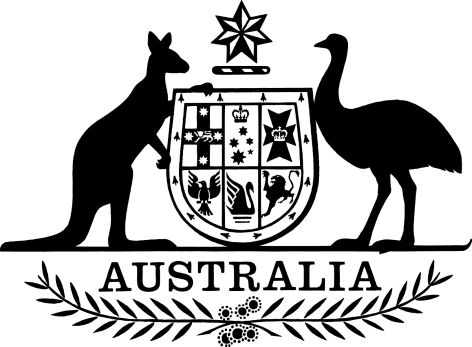 Treasury Laws Amendment (Corporate Insolvency Reforms Consequentials) Regulations 2021I, General the Honourable David Hurley AC DSC (Retd), Governor-General of the Commonwealth of Australia, acting with the advice of the Federal Executive Council, make the following regulations.Dated 				2021David HurleyGovernor-GeneralBy His Excellency’s CommandMichael Sukkar [DRAFT ONLY—NOT FOR SIGNATURE]Assistant Treasurer, Minister for Housing and Minister for Homelessness, Social and Community HousingContents1	Name	12	Commencement	13	Authority	14	Schedules	1Schedule 1—Amendments	2Corporations (Aboriginal and Torres Strait Islander) Regulations 2017	2Corporations Regulations 2001	31  Name		This instrument is the Treasury Laws Amendment (Corporate Insolvency Reforms Consequentials) Regulations 2021.2  Commencement	(1)	Each provision of this instrument specified in column 1 of the table commences, or is taken to have commenced, in accordance with column 2 of the table. Any other statement in column 2 has effect according to its terms.Note:	This table relates only to the provisions of this instrument as originally made. It will not be amended to deal with any later amendments of this instrument.	(2)	Any information in column 3 of the table is not part of this instrument. Information may be inserted in this column, or information in it may be edited, in any published version of this instrument.3  Authority		This instrument is made under the following:	(a)	the Corporations (Aboriginal and Torres Strait Islander) Act 2006;	(b)	the Corporations Act 2001.4  Schedules		Each instrument that is specified in a Schedule to this instrument is amended or repealed as set out in the applicable items in the Schedule concerned, and any other item in a Schedule to this instrument has effect according to its terms.Schedule 1—AmendmentsCorporations (Aboriginal and Torres Strait Islander) Regulations 20171  After section 51Insert:51A  Modification of Corporations Act restructuring provisions		For the purposes of paragraph 522-1(2)(b) of the Act, the Corporations Act restructuring provisions are modified as set out in the table in clause 3A of Schedule 4.2  After clause 3 of Schedule 4Insert:3A  Modification of Corporations Act restructuring provisions		The following table sets out modifications of Corporations Act restructuring provisions.3  Clause 4 of Schedule 4 (after table item 9)Insert:Corporations Regulations 20014  Paragraphs 5.3B.02(1)(h) and (i)Repeal the paragraphs.5  After paragraph 5.3B.15(3)(a)Insert:	(aa)	provide that, when performing a function or duty or exercising a power as restructuring practitioner for the plan, the restructuring practitioner is taken to act as agent for and on behalf of the company; and6  Regulations 5.3B.40 and 5.3B.41Repeal the regulations.7  Before regulation 9.1.01Insert:9.1.01A  Inspection of documents on registers		For subparagraph 1274(2)(a)(iv) of the Act, a report lodged with ASIC under regulation 5.5.05 is prescribed.EXPOSURE DRAFTCommencement informationCommencement informationCommencement informationColumn 1Column 2Column 3ProvisionsCommencementDate/Details1.  The whole of this instrumentThe day after this instrument is registered.Corporations Act restructuring provisionsCorporations Act restructuring provisionsCorporations Act restructuring provisionsItemProvisionModification of provision1Section 9Insert:CATSI Act means the Corporations (Aboriginal and Torres Strait Islander) Act 2006.CATSI Regulations means any regulations made under the CATSI Act.2Subsection 453M(3)Omit “section 1318”, substitute “section 576-1 of the CATSI Act”.3Subsection 453W(2)Omit “section 1323” (wherever occurring), substitute “section 576-20 of the CATSI Act”.4Paragraph 453W(2)(c)Omit “this Act”, substitute “the CATSI Act, the CATSI Regulations and any provision of this Act applied by a provision of the CATSI Act”.5Subsections 453W(3)Omit “section 1323”, substitute “section 576-20 of the CATSI Act”.9ASection 489F (definition of triggering event)Omit “section 491” (wherever occurring), substitute “section 526-20 of the CATSI Act”.